St.Mary’s RCPrimary School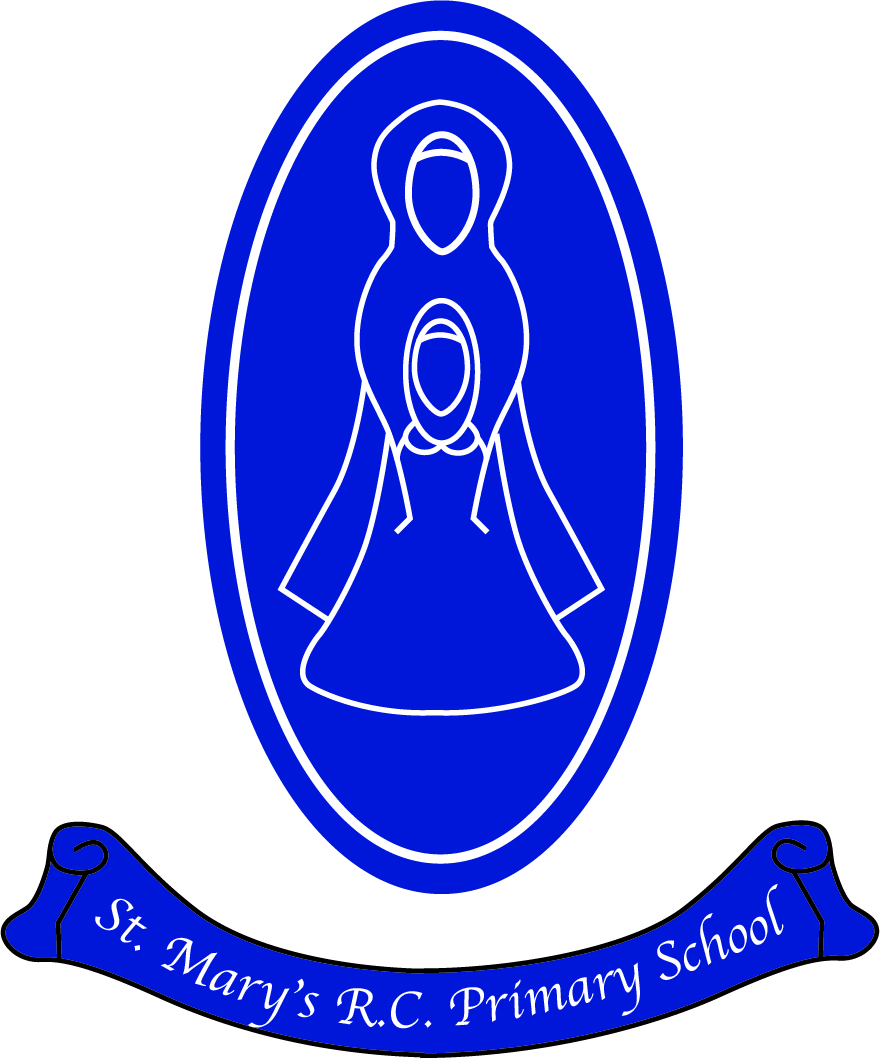 Equality PolicyRevised: January 2022Review: January 2024EQUALITY STATEMENTLegal DutiesAs a school we welcome our duties under the Equality Act 2010.  The general duties are to:eliminate discrimination, harassment and victimisationadvance equality of opportunity foster good relations We see all learners and potential learners, their parents and carers as being of equal importance. We understand the principles of the act and the work needed to ensure that those with protected characteristics are not discriminated against and are given equality of opportunity.  A protected characteristic under the act covers the groups listed below:age (for employees not for service provision)disabilityracesex (including issues of transgender)gender reassignmentmaternity and pregnancyreligion and beliefsexual orientationmarriage and civil partnership (for employees)In advancing equality of opportunity:we aim to remove or minimise disadvantages suffered by people due to their protected characteristics;we aim to meet the needs of people with certain protected characteristics where these are different from the needs of other people;we encourage people with certain protected characteristics to participate in public life or in other activities where their participation is disproportionately low.In order to meet our general duties, listed above, the law requires us to do some specific tasks to demonstrate how we meet the general duties.  These are to:publish equality information – to demonstrate compliance with the general duty across its functions (We will not publish any information that can specifically identify any child)prepare and publish equality objectivesTo do this we will collect data related to the protected characteristics above and analyse this data to determine our focus for our equality objectives. The data will be assessed across our core provisions as a school. This will include the following functions:admissionsattendanceattainment and progressexclusionsprejudice related incidents participationOur objectives will detail how we will ensure equality is applied to the functions listed above. However, where we find evidence that other functions have a significant impact on any particular group, we will include work in this area.We use evaluation and data collection to inform our decision-making and assess the impact on equality of our decision-making, policies and practices.We also welcome our duty under the Education Act 2011 to demonstrate how the education we provide meets the needs of the range of pupils at the school.We recognise that these duties reflect international human rights standards as expressed in the UN Convention on the Rights of the Child, the UN Convention on the Rights of People with Disabilities, and the Human Rights Act 1998.In fulfilling our legal obligations, we will: recognise and respect diversity foster positive attitudes and relationships, and a shared sense of belongingtackle prejudice and promote understanding between people from different groupsobserve good equalities practice, including staff recruitment, retention and development, and procurementaim to reduce and remove existing inequalities and barriersconsult and involve widelystrive to ensure that the communities within, around and beyond our school will benefitfollow guidance from Bury Children's Service HR on equality in recruitment, selection and employmentuse the school’s complaints procedure initially to deal with any complaints under the Equality Act 2010, use the Questions Procedure and, for any complaints not resolved internally, use the local authority complaints procedure.Our Ethos/MissionAddressing Prejudice Related IncidentsThis school is opposed to all forms of prejudice and we recognise that children and young people who experience any form of prejudice related discrimination may fare less well in the education system.  We provide both our pupils and staff with an awareness of the impact of prejudice in order to reduce the likelihood of any incidents.  If incidents occur we address them immediately and report them to the Local Authority using the online reporting system at http://portal.irisadapt.com .Responsibility We believe that promoting equality is the whole school’s responsibility:We will ensure that the whole school community is aware of the Single Equality Policy and our published equality information and equality objectives by publishing them on our school website and sending a paper copy out annually to parents.BreachesBreaches to this statement will be dealt with in the same ways that breaches of other school policies are dealt with, as determined by the Head teacher and governing body.Equality and Accessibility PlanThe school has an Equality and Accessibility Action Plan. Monitor and ReviewWe will review our objectives in relation to any changes in our school profile and at least every four years.  Our objectives will sit in our overall school improvement plan and therefore will be reviewed as part of this process. Date – October 2020Review – October 2023Further guidance for schools, parents and carers on the Equality Act 2010 can be found on https://www.bury.gov.uk/index.aspx?articleid=10958School Community ResponsibilityGoverning BodyInvolving and engaging the whole school community in identifying and understanding equality barriers and in the setting of objectives to address these. Monitoring progress towards achieving equality objectives. Publishing data and publishing equality objectives.Head teacherAs above including:Promoting key messages to staff, parents and pupils about equality and what is expected of them and can be expected from the school in carrying out its day to day duties. Ensuring that all the school community receives adequate training to meet the need of delivering equality, including pupil awareness. Ensuring that all staff are aware of their responsibility to record and report prejudice related incidents.Senior Management TeamSupporting the Head teacher.Ensuring fair treatment and access to services and opportunities. Ensuring that all staff are aware of their responsibility to record and report prejudice related incidents.Teaching StaffContributing to ensuring the right outcomes for pupils. Upholding the commitment made to pupils and parents/carers on how they can be expected to be treated. Designing and delivering an inclusive curriculum. Ensuring own awareness of the responsibility to record and report prejudice related incidents.Non-Teaching StaffSupporting the school and the governing body in delivering a fair and equitable service to all stakeholders. Upholding the commitment made by the head teacher/principal on how pupils and parents/carers can be expected to be treated. Supporting colleagues within the school community. Ensuring own awareness of the responsibility to record and report prejudice related incidents.ParentsTaking an active part in identifying barriers for the school community and in informing the governing body of actions that can be taken to eradicate these. Taking an active role in supporting and challenging the school to achieve the commitment given to the school community in tackling inequality and achieving equality of opportunity for all.PupilsSupporting the school to achieve the commitment made to tackling inequality. Upholding the commitment made by the head teacher on how pupils and parents/carers, staff and the wider school community can be expected to be treated.Local Community MembersTaking an active part in identifying barriers for the school community and in informing the governing body of actions that can be taken to eradicate these. Taking an active role in supporting and challenging the school to achieve the commitment made to the school community in tackling inequality and achieving equality of opportunity for all.